Hasičský záchranný sbor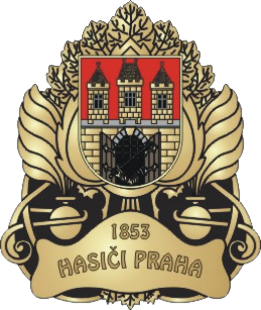 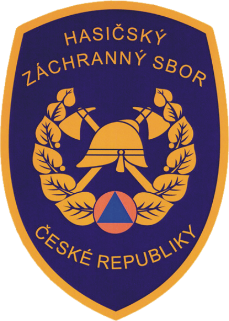 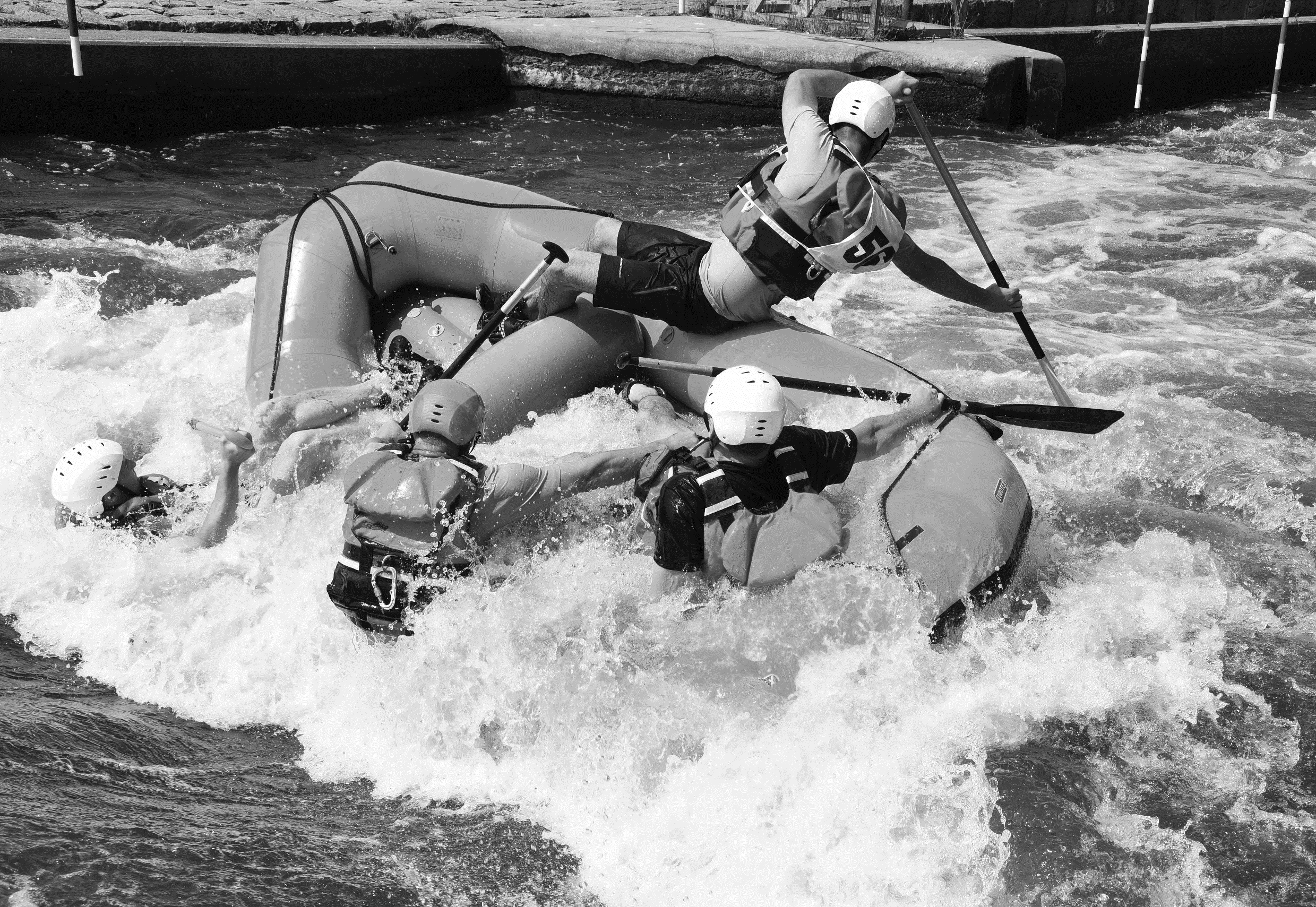 hlavního města PrahySrdečně Vás zveme naXXII. ročníkodborné přípravy čtyřčlenných a šestičlenných posádek na raftových člunech,která se koná dne20. června 2020nacvičném kanále v Praze - Troji